Nr sprawy: PN / 17 /2019SPECYFIKACJA ISTOTNYCH WARUNKÓW ZAMÓWIENIA SIWZpostępowanie o udzielenie zamówienia publicznego prowadzone w trybie przetargu nieograniczonego zgodnie z postanowieniami ustawy z dnia 29 stycznia 2004r. Prawo zamówień publicznych (tj. Dz. U. z 2018r. poz. 1986 z późn. zm.),zwanej w treści SIWZ „PZP”o wartości szacunkowej poniżej kwot określonych w przepisachwydanych na podstawie art. 11 ust. 8 Pzpktórego przedmiotem jest:usługa:transport i unieszkodliwienie odpadów medycznych Szpitala Specjalistycznego w Jaśle	                                                   ZATWIERDZAM:p.o. Z - ca Dyrektorads. Administracyjno- EkonomicznychSzpitala Specjalistycznego w Jaślemgr Beata TrzopJasło, dn. 2019-07-05NAZWA I ADRES ZAMAWIAJĄCEGO	Szpital Specjalistyczny w Jaśle, 38 – 200 Jasło, ul. Lwowska 22	NIP: 685-19-50-733	REGON: 370444486	fax: 13/ 44 37 655 	e-mail: zamowienia@szpital.jaslo.pl	Strona internetowa: www.szpital.jaslo.plTRYB UDZIELENIA ZAMÓWIENIA	Przetarg nieograniczony na podstawie art. 39 Pzp.OPIS PRZEDMIOTU ZAMÓWIENIAPrzedmiotem zamówienia jest:  3.1.1  Usługa transportu i unieszkodliwienia odpadów medycznych Szpitala Specjalistycznego w Jaśle zgodnie z Załacznikiem nr 1 formularz ofertowy – o wartości zamówienia nie przekraczającej kwoty określonej w przepisach wydanych na podstawie art. 11 ust. 8 ustawy:3.1.2  Wykonawca gwarantuje wykonanie usługi z zachowaniem przepisów ustawy z dnia 14 grudnia 2012r. o odpadach, aktami wykonawczymi do tej ustawy i ponosi pełną odpowiedzialność za przyjęte odpady w zakresie określonym przepisami tej ustawy oraz uzyskał wymagane decyzje właściwego organu uprawniające na prowadzenie działalności.Wymagania dotyczące realizacji przedmiotowej usługi:ZASADA BLISKOŚCI: Zgodnie art.20 ust3 i art.20 ust.6 ustawy z dnia 14 grudnia 2012r. o odpadach zakazuje się unieszkodliwiania zakaźnych odpadów medycznych poza obszarem województwa, na którym zostały wytworzone. Dopuszcza się unieszkodliwienie zakaźnych odpadów medycznych na obszarze województwa innego niż to, na którym zostały wytworzone, w najbliżej położonej instalacji, w przypadku braku instalacji do unieszkodliwiania tych odpadów na obszarze danego województwa lub gdy istniejące instalacje nie mają wolnych mocy przerobowych.METODA UNIESZKODLIWIANIA ODPADÓW: Zgodnie z art. 95 ust. 2 ustawy z dnia 14grudnia 2012r. o odpadach - zakaźne odpady medyczne unieszkodliwia się przez termiczne przekształcanie w spalarniach odpadów niebezpiecznych. Zakazuje się ich unieszkodliwianie we współspalarniach odpadów.POTWIERDZENIE UNIESZKODLIWIENIA ODPADÓW: W oparciu o art. 95 ust. 4 i 5 ustawy z dnia 14 grudnia 2012r. o odpadach Zamawiający wymaga aby posiadacz odpadów tj. Wykonawca wydawał Zamawiającemu wraz z fakturą dokument potwierdzający unieszkodliwienie odpadów medycznych przez termiczne przekształcanie w spalarniach odpadów niebezpiecznych za każdy miesiąc.Zamawiający wymaga, żeby odpady odbierane przez Wykonawcę były transportowane / dostarczane do zakładu utylizacji bez przepakowywania, bądź dodatkowego pakowania.Świadczenie usługi odbywać się ma zgodnie z obowiązującymi przepisami prawa na terenie RP tj.:ustawy z dnia 14 grudnia 2012r. o odpadach,rozporządzenie Ministra Środowiska z dnia 12 grudnia 2014r. w sprawie wzorów dokumentów stosowanych na potrzeby ewidencji odpadów,rozporządzenie Ministra Środowiska z dnia 9 grudnia 2014r. w sprawie katalogu odpadów,ustawy z dnia 27 kwietnia 2001r. Prawo ochrony środowiska,ustawy z dnia 19 sierpnia 2011r. o przewozie towarów niebezpiecznych,ustawy z dnia 6 września 2001r. o transporcie drogowym,rozporządzenia Ministra Zdrowia z dnia 21 października 2016r. w sprawie wymagań i sposobów unieszkodliwiania odpadów medycznych i weterynaryjnych.3.2. Zgodnie z art. 29 ust. 3a ustawy Pzp Zamawiający wymaga zatrudnienia przez Wykonawcę (lub Podwykonawcę) na podstawie umowy o pracę osób wykonujących czynności w zakresie realizacji zamówienia, tj. czynności transportu odpadów medycznych oraz czynności unieszkodliwiania odpadów medycznych, pod groźbą zapłaty kary umownej lub – w przypadku powtarzających się naruszeń w tym zakresie – rozwiązania umowy ze skutkiem natychmiastowym, na zasadach określonych w projekcie umowy (Załącznik nr 2 do SIWZ).W trakcie realizacji umowy Zamawiający uprawniony jest do wykonywania czynności kontrolnych wobec Wykonawcy odnośnie spełniania przez Wykonawcę lub podwykonawcę wymogu zatrudnienia na podstawie umowy o pracę osób wykonujących wskazane czynności, na zasadach określonych w umowie.Nazwa i kod wg Wspólnego Słownika Zamówień (CPV): 90 52 40 00-6 usługi w zakresie odpadów  medycznych.Dodatkowa nazwa i kod przedmiotu zamówienia: 90 51 20 00-9 – usługi transportu odpadów. TERMIN REALIZACJI ZAMÓWIENIATermin wykonania zamówienia – 12 miesięcy od podpisania umowy.Szczegółowe warunki realizacji zamówienia określono w załączniku nr 2 do SIWZ (wzór umowy).WARUNKI UDZIAŁU W POSTĘPOWANIU ORAZ PODSTAWY WYKLUCZENIA Z POSTĘPOWANIAO udzielenie zamówienia mogą ubiegać się wykonawcy, którzy:nie podlegają wykluczeniu;spełniają warunki udziału w postępowaniu dotyczące:kompetencji lub uprawnień do prowadzenia określonej działalności zawodowej, o ile wynika to z odrębnych przepisów: Wykonawca spełni warunek jeśli wykaże, że posiada dokumenty potwierdzające posiadanie kompetencji lub uprawnień do prowadzenia określonej działalności zawodowej tj. posiadają aktualne zezwolenia na prowadzenie działalności w zakresie gospodarki odpadami tj. decyzja na unieszkodliwianie odpadów objętych zamówieniem,aktualny wpis do rejestru prowadzonego przez Marszałka Województwa Podkarpackiego w myśl art. 49 ustawy z dnia 14 grudnia 2012r. o odpadach,decyzja na zbieranie jedynie od podmiotów zobowiązanych do jej posiadania.zdolności technicznej lub zawodowej: Zamawiający nie stawia w tym zakresie wymagań, których spełnianie Wykonawca zobowiązany jest wykazać w sposób szczególny.sytuacji ekonomicznej lub finansowej: Zamawiający nie stawia w tym zakresie wymagań, których spełnianie Wykonawca zobowiązany jest wykazać w sposób szczególny.Wykluczenie Wykonawcy z postępowania:Z postępowania o udzielenie zamówienia wyklucza się:Wykonawcę, który nie wykazał spełniania warunków udziału w postępowaniu.Wykonawcę, który nie wykazał braku podstaw wykluczenia, o których mowa w art. 24 ust. 1 pkt 13 – 23 Pzp.Wykonawcę, który nie wykazał braku podstaw wykluczenia, o których mowa w art. 24 ust. 5 Pzp. –          nie dotyczy.5.2.2  Ofertę wykonawcy wykluczonego uznaje się za odrzuconą (art.24 ust.4 Pzp).WYKAZ OŚWIADCZEŃ LUB DOKUMENTÓW, POTWIERDZAJĄCYCH SPEŁNIENIE WARUNKÓW UDZIAŁU W POSTĘPOWANIU ORAZ BRAK PODSTAW WYKLUCZENIAWykonawca dołącza do oferty aktualne na dzień składania ofert oświadczenie w zakresie wskazanym w załączniku nr 3 do SIWZ. Informacje zawarte w oświadczeniu stanowią wstępne potwierdzenie, że wykonawca nie podlega wykluczeniu.W przypadku wspólnego ubiegania się o zamówienie przez wykonawców, oświadczenie, o którym mowa w pkt 6.1 SIWZ składa każdy z wykonawców wspólnie ubiegających się o zamówienie. Oświadczenie to ma potwierdzać brak podstaw wykluczenia w zakresie, w którym każdy z wykonawców wykazuje spełnianie warunków udziału w postępowaniu oraz brak podstaw wykluczenia.Wykonawca, który powołuje się na zasoby innych podmiotów, w celu wykazania braku istnienia wobec nich podstaw wykluczenia oraz spełniania, w zakresie, w jakim powołuje się na ich zasoby, warunków udziału w postępowaniu zamieszcza informacje o tych podmiotach w oświadczeniu, o którym mowa w pkt 6.1. SIWZ.Wykonawca, który polega na zdolnościach innych podmiotów, musi udowodnić Zamawiającemu, że realizując zamówienie, będzie dysponował niezbędnymi zasobami tych podmiotów, w szczególności przedstawiając zobowiązanie tych podmiotów do oddania mu do dyspozycji niezbędnych zasobów na potrzeby realizacji zamówienia. Zobowiązanie, o którym mowa w zdaniu poprzednim wykonawca zobowiązany jest złożyć wraz z ofertą.Zamawiający oceni, czy udostępnienie wykonawcy przez inne podmioty zdolności techniczne lub zawodowe, pozwolą na wykazanie przez wykonawcę spełniania warunków udziału w postępowaniu oraz zbada, czy nie zachodzą wobec tego podmiotu podstawy wykluczenia, o których mowa w art. 24 ust. 1 pkt. 13-22 ustawy Pzp.W ramach niniejszego zobowiązania wykonawca zobowiązany jest wykazać, czy stosunek łączący wykonawcę z tymi podmiotami gwarantuje rzeczywisty dostęp do ich zasobów, w związku z tym, z oświadczenia powinno wynikać:zakres dostępnych wykonawcy zasobów innego podmiotu,sposób wykorzystania zasobów innego podmiotu, przez Wykonawcę, przy wykonywaniu zamówienia publicznego,zakres i okres udziału innego podmiotu przy wykonywaniu zamówienia publicznego,czy podmiot, na zdolnościach którego wykonawca polega w odniesieniu do warunków udziału w postępowaniu dotyczących doświadczenia, zrealizuje roboty budowlane lub usługi, których wskazane zdolności dotyczą.Wykonawca, w terminie 3 dni od dnia zamieszczenia na stronie internetowej informacji z otwarcia ofert, o której mowa w art. 86 ust. 5 Pzp, przekazuje Zamawiającemu oświadczenie o przynależności lub braku przynależności do tej samej grupy kapitałowej, o której mowa w art. 24 ust. 1 pkt 23) Pzp. Wraz ze złożeniem oświadczenia, wykonawca może przedstawić dowody, że powiązania z innym wykonawcą nie prowadzą do zakłócenia konkurencji w postępowaniu o udzielenie zamówienia. Wzór oświadczenia będzie udostępniony przez Zamawiającego na stronie internetowej wraz z informacją z otwarcia ofert, o której mowa w art. 86 ust. 5 Pzp.OŚWIADCZENIA I DOKUMENTY SKŁADANE NA WEZWANIE ZAMAWIAJĄCEGO:Zamawiający przed udzieleniem zamówienia wezwie wykonawcę, którego oferta została najwyżej oceniona, do złożenia w wyznaczonym, nie krótszym niż 5 dni, terminie aktualnych na dzień złożenia oświadczeń lub dokumentów potwierdzających okoliczności, o których mowa w art. 25 ust. 1 Pzp, tj..Oświadczenia i dokumenty na potwierdzenie spełniania warunków udziału w postępowaniu:kompetencje lub uprawnienia do prowadzenia określonej działalności zawodowej, o ile wynika to z odrębnych przepisów: aktualne zezwolenia na prowadzenie działalności w zakresie gospodarki odpadami tj. decyzja na unieszkodliwianie odpadów objętych zamówieniem,aktualny wpis do rejestru prowadzonego przez Marszałka Województwa Podkarpackiego w myśl art. 49 ustawy z dnia 14 grudnia 2012r. o odpadach,decyzja na zbieranie jedynie od podmiotów zobowiązanych do jej posiadania.6.4.1.2. sytuacja finansowa lub ekonomiczna:  Nie dotyczy.6.4.1.3. zdolność techniczna lub zawodowa:  Nie dotyczy.6.4.2. Spełnienie przez oferowane dostawy wymagań określonych przez zamawiającego, o których mowa w art. 25 ust. 1 pkt 2 Pzp, tj:  Nie dotyczy.6.4.3 W zakresie potwierdzenia braku podstaw wykluczenia o których mowa w art.24 ust.1 Pzp: Zamawiający nie będzie żądał od wykonawcy przedłożenia oświadczeń i dokumentów na potwierdzenie braku podstaw do wykluczenia wykonawcy. Wykonawca nie jest obowiązany do złożenia oświadczeń lub dokumentów potwierdzających okoliczności, o których mowa w art. 25 ust. 1 pkt 1) i 3) Pzp, jeżeli Zamawiający posiada oświadczenia lub dokumenty dotyczące tego wykonawcy lub może je uzyskać za pomocą bezpłatnych i ogólnodostępnych baz danych, w szczególności rejestrów publicznych w rozumieniu ustawy z dnia 17 lutego 2005r. o informatyzacji działalności podmiotów realizujących zadania publiczne (Dz. U. z 2014r. poz. 1114 oraz z 2016r. poz. 352).6.6.  Jeżeli będzie to niezbędne do zapewnienia odpowiedniego przebiegu postępowania o udzielenie zamówienia, Zamawiający może na każdym etapie postępowania wezwać Wykonawców do złożenia wszystkich lub niektórych oświadczeń lub dokumentów o których mowa w pkt 6.4 SIWZ, a jeżeli zachodzą uzasadnione podstawy do uznania, że złożone uprzednio oświadczenia lub dokumenty nie są już aktualne, do złożenia aktualnych oświadczeń lub dokumentów.6.7.  Stosownie do § 16 Rozporządzenia Ministra Rozwoju z dnia 26 lipca 2016r. sprawie rodzajów dokumentów, jakich może żądać zamawiający od wykonawcy w postępowaniu o udzielenie zamówienia, dokumenty sporządzone w języku obcym są składane wraz z tłumaczeniem na język polski. Interpretacja treści dokumentów składnych w języku obcym wraz z tłumaczeniem na język polski, będzie realizowana w oparciu o przedmiotowe tłumaczenie.INFORMACJE O SPOSOBIE POROZUMIEWANIA SIĘ ZAMAWIAJĄCEGO Z WYKONAWCAMI ORAZ PRZEKAZYWANIA OŚWIADCZEŃ I DOKUMENTÓW, A TAKŻE WSKAZANIE OSÓB UPRAWNIONYCH DO POROZUMIEWANIA SIĘ Z WYKONAWCAMIZamawiający dopuszcza, aby komunikacja między Zamawiającym a wykonawcami odbywała się za pośrednictwem operatora pocztowego w rozumieniu ustawy z dnia 23 listopada 2012 r. Prawo pocztowe (Dz.U.2016.1113), osobiście, za pośrednictwem posłańca lub przy użyciu środków komunikacji elektronicznej w rozumieniu ustawy z dnia 18 lipca 2002r. o świadczeniu usług drogą elektroniczną - pocztą elektroniczną (Dz.U.2016.1030 j.t. ze zm.).Adres do korespondencji Zamawiającego, adres poczty elektronicznej, zostały podane w pkt 1 SIWZ.Jeżeli Zamawiający lub wykonawca przekazują oświadczenia, wnioski, zawiadomienia oraz informacje przy użyciu środków komunikacji elektronicznej w rozumieniu ustawy z dnia 18 lipca 2002r. o świadczeniu usług drogą elektroniczną (Dz.U.2016.1030 j.t. ze zm.), każda ze stron na żądanie drugiej strony niezwłocznie potwierdza fakt ich otrzymania.W przypadku wezwania przez Zamawiającego do złożenia, uzupełnienia lub poprawienia oświadczeń, dokumentów lub pełnomocnictw, w trybie art. 26 ust. 2, ust. 3 lub 3a PZP, oświadczenia, dokumenty lub pełnomocnictwa należy przedłożyć (złożyć/ uzupełnić/ poprawić) w formie wskazanej przez Zamawiającego w wezwaniu. Forma ta winna odpowiadać wymogom wynikającym ze stosownych przepisów.Osoby upoważnione przez Zamawiającego do kontaktowania się z wykonawcami: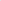 Osobą ze strony Zamawiającego upoważnioną do kontaktowania się z wykonawcami oraz potwierdzenia dostarczenia oświadczeń, wniosków, zawiadomień oraz innych informacji przekazanych za pomocą poczty elektronicznej jest: Krystyna Tuchowska.WYMAGANIA DOTYCZĄCE WADIUMWykonawca przystępujący do niniejszego postępowania nie jest obowiązany wnieść wadium. TERMIN ZWIĄZANIA OFERTĄWykonawca składający ofertę pozostaje nią związany przez okres 30 dni, licząc od dnia wyznaczonego jako dzień składania ofert.Wykonawca samodzielnie lub na wniosek zamawiającego może przedłużyć termin związania ofertą z tym że zamawiający może tylko raz, co najmniej na 3 dni przed upływem terminu związania ofertą, zwrócić się do wykonawców o wyrażenie zgody na przedłużenie tego terminu o oznaczony okres, nie dłuższy niż 60 dni.OPIS SPOSOBU PRZYGOTOWANIA OFERTYOferta musi spełniać następujące wymogi:Wykonawca może złożyć tylko jedną ofertę. Ofertę składa się pod rygorem nieważności w formie pisemnej. Zamawiający nie wyraża zgody na złożenie oferty w formie elektronicznej.Oferta ma być sporządzona w języku polskim. Zamawiający nie wyraża zgody na złożenie oferty oraz innych dokumentów w jednym z języków powszechnie używanych w handlu międzynarodowym. Dokumenty sporządzone w języku obcym są składane wraz z tłumaczeniem na język polski.Treść oferty musi odpowiadać treści SIWZ.Oferta musi być podpisana przez osoby upoważnione do reprezentowania Wykonawcy (Wykonawców wspólnie ubiegających się o udzielenie zamówienia). Oznacza to, iż jeżeli z dokumentu (ów) określającego (ych) status prawny wykonawcy (ów) lub pełnomocnictwa (pełnomocnictw) wynika, iż do reprezentowania wykonawcy(ów) upoważnionych jest łącznie kilka osób dokumenty wchodzące w skład oferty oraz dokumenty lub oświadczenia uzupełniane w wyniku wezwania lub samodzielnie przez Wykonawcę muszą być podpisane przez wszystkie te osoby,Upoważnienie osób podpisujących ofertę do jej podpisania musi wynikać z właściwego rejestru. Oznacza to, że jeżeli upoważnienie takie nie wynika wprost z właściwego rejestru stwierdzającego status prawny Wykonawcy, to do oferty należy dołączyć pełnomocnictwo w formie oryginału wystawione przez osoby do tego upoważnione lub potwierdzoną notarialnie kopię pełnomocnictwa.Oświadczenia sporządzone wg wzorów dołączonych do niniejszej SIWZ oraz według wzorów udostępnionych/przekazywanych przez Zamawiającego powinny zostać wypełnione i podpisane przez osoby uprawnione do reprezentacji wykonawcy.We wszystkich przypadkach, gdzie mowa jest o pieczątkach, Zamawiający dopuszcza złożenie czytelnego zapisu o treści pieczęci firmowej wykonawcy.Wykonawca ponosi wszelkie koszty związane z przygotowaniem i złożeniem oferty.Forma oferty:Wypełnienia we wzorach dokumentów stanowiących załączniki do SIWZ oraz udostępnionych/ przekazywanych przez Zamawiającego mogą być dokonane komputerowo, maszynowo lub ręcznie.Dokumenty przygotowywane samodzielnie przez wykonawcę na podstawie wzorów stanowiących załączniki do niniejszej SIWZ oraz udostępnionych/przekazywanych przez Zamawiającego powinny mieć formę wydruku komputerowego, maszynopisu lub uzupełnionych ręcznie dokumentów oraz odpowiadać co do treści wzorom załączonym do SIWZ oraz udostępnionym/ przekazanym przez Zamawiającego.Zaleca się, aby całość oferty oraz dokumentów lub oświadczeń składanych przez Wykonawcę samodzielnie lub w odpowiedzi na wezwanie Zamawiającego była złożona w formie uniemożliwiającej jej przypadkowe zdekompletowanie.Zaleca się, by wszystkie zapisane strony oferty były ponumerowane oraz parafowane przez osobę (lub osoby, jeżeli do reprezentowania wykonawcy uprawnione/ upoważnione są dwie lub więcej osoby) podpisującą (podpisujące) ofertę zgodnie z treścią właściwego rejestru określającego status prawny Wykonawcy lub treścią załączonego do oferty pełnomocnictwa.Zaleca się załączenie do oferty spisu treści z wyszczególnieniem ilości stron wchodzących w skład oferty.Wszelkie miejsca w ofercie oraz w dokumentach lub oświadczeniach składanych przez Wykonawcę samodzielnie lub w odpowiedzi na wezwanie Zamawiającego, w których wykonawca naniósł poprawki lub zmiany wpisywanej przez siebie treści (czyli wyłącznie w miejscach, w których jest to dopuszczone przez Zamawiającego) powinny być parafowane przez wykonawcę.Dokumenty i oświadczenia składane są w oryginale lub kopii poświadczonej za zgodność z oryginałem. Poświadczenie następuje poprzez opatrzenie kopii dokumentów lub kopii oświadczeń sporządzonych w formie papierowej, własnoręcznym podpisem.Wykonawca może zastrzec informacje stanowiące tajemnicę przedsiębiorstwa w rozumieniu przepisów ustawy o zwalczaniu nieuczciwej konkurencji. Przez tajemnicę przedsiębiorstwa w rozumieniu art. 11 ust. 4 ustawy z dnia 16 kwietnia 1993r. o zwalczaniu nieuczciwej konkurencji (Dz.U.2003.1503 j.t. ze zm.) rozumie się nieujawnione do wiadomości publicznej informacje techniczne, technologiczne, organizacyjne przedsiębiorstwa lub inne informacje posiadające wartość gospodarczą, co do których przedsiębiorca podjął niezbędne działania w celu zachowania ich poufności. Wykonawca zobowiązany jest wykazać, nie później niż w terminie składania ofert, iż zastrzeżone informacje stanowią tajemnicę przedsiębiorstwa w rozumieniu przepisów wskazanych powyżej.Informacje zastrzeżone jako tajemnica przedsiębiorstwa winny być przez wykonawcę złożone w oddzielnej kopercie z oznakowaniem „TAJEMNICA PRZEDSIĘBIORSTWA” lub zszyte oddzielnie od pozostałych, jawnych elementów oferty.Na zawartość oferty składa się:Wypełniony i podpisany Formularz oferty - wzór druku formularza stanowi załącznik nr 1 do SIWZ.Wypełnione i podpisane oświadczenie, o którym mowa w pkt 6.1 SIWZ.Stosowne pełnomocnictwo(a) - w przypadku, gdy Upoważnienie do podpisania oferty nie wynika bezpośrednio z właściwego rejestru.W przypadku Wykonawców wspólnie ubiegających się o udzielenie zamówienia, dokument ustanawiający Pełnomocnika do reprezentowania ich w postępowaniu o udzielenie zamówienia albo reprezentowania w postępowaniu i zawarcia umowy w sprawie niniejszego zamówienia publicznego.Zobowiązanie, o którym mowa w pkt. 6.2. SIWZ (jeśli dotyczy).MIEJSCE ORAZ TERMIN SKŁADANIA I OTWARCIA OFERTMiejsce oraz termin składania ofert:ofertę należy złożyć w sekretariacie Szpitala Specjalistycznego w Jaśle, ul. Lwowska 22, 38-200 Jasło w nieprzekraczalnym terminie do dnia 15.07.2019r. do godz. 11:00.Ofertę należy umieścić w zamkniętym opakowaniu (koperta, paczka) uniemożliwiającym odczytanie jego zawartości bez uszkodzenia tego opakowania.Kopertę (paczkę) należy opisać następująco:„Szpital Specjalistyczny w JaśleOferta na przetag nieograniczony na:Usługę transportu i unieszkodliwienia odpadów medycznych Szpitala Specjalistycznego  w Jaśle”Numer sprawy: PN/ 17 /2019Nie otwierać przed dniem: 15.07.2019r. godz. 11:30”Na kopercie (paczce) oprócz opisu jw. należy umieścić nazwę i adres wykonawcy.Każda złożona oferta otrzyma numer, zgodnie z kolejnością wpływu ofert.Wykonawca może wprowadzić zmiany lub wycofać złożoną przez siebie ofertę. Zmiany lub wycofanie złożonej oferty są skuteczne tylko wówczas, gdy zostały dokonane przed upływem terminu składania ofert.Zmiany, poprawki lub modyfikacje złożonej oferty muszą być złożone w miejscu i według zasad obowiązujących przy składaniu oferty. Odpowiednio opisane koperty (paczki) zawierające zmiany należy dodatkowo opatrzyć dopiskiem „ZMIANA”. W przypadku złożenia kilku „ZMIAN” kopertę (paczkę) każdej „ZMIANY” należy dodatkowo opatrzyć napisem „zmiana nr .....”.Wycofanie złożonej oferty następuje poprzez złożenie powiadomienia podpisanego przez wykonawcę. Wycofanie należy złożyć w miejscu i według zasad obowiązujących przy składaniu oferty. Odpowiednio opisaną kopertę (paczkę) zawierającą powiadomienie należy dodatkowo opatrzyć dopiskiem „WYCOFANIE”.Miejsce oraz termin otwarcia ofert.Otwarcie ofert nastąpi w siedzibie Zamawiającego tj. ul. Lwowska 22, w dniu 15.07.2019r. o godz. 11:30.Bezpośrednio przed otwarciem ofert Zamawiający poda kwotę, jaką zamierza przeznaczyć na sfinansowanie zamówienia.W trakcie publicznej sesji otwarcia ofert nie będą otwierane koperty (paczki) zawierające oferty, których dotyczy „WYCOFANIE”. Takie oferty zostaną odesłane wykonawcom bez otwierania.Koperty (paczki) oznakowane dopiskiem „ZMIANA” zostaną otwarte przed otwarciem kopert (paczek) zawierających oferty, których dotyczą te zmiany. Po stwierdzeniu poprawności procedury dokonania zmian, zmiany zostaną dołączone do oferty.W trakcie otwierania kopert (paczek) z ofertami Zamawiający ogłosi obecnym:  kwotę, jaką zamierza przeznaczyć na sfinansowanie zamówienia,  firmy oraz adresy wykonawców, którzy złożyli oferty w terminie,  ceny, termin wykonania zamówienia, okres gwarancji i warunki płatności zawarte w ofertach.Niezwłocznie po otwarciu ofert Zamawiający zamieszcza na stronie internetowej informacje, o których mowa w pkt 11.2.5 SIWZ.Ofertę złożoną po terminie Zamawiający zwróci niezwłocznie wykonawcy.OPIS SPOSOBU OBLICZENIA CENYCena oferty jest kwotą brutto wymienioną w formularzu ofertowym stanowiącym załącznik nr 1 do SIWZ. W cenie oferty należy uwzględnić należny podatek VAT, zgodny z obowiązującymi przepisami podatkowymi wg stawki na dzień składania ofert.Cena oferty musi zawierać wszystkie koszty niezbędne do zrealizowania zamówienia.Podana w ofercie cena musi być wyrażona w PLN (z dokładnością do dwóch miejsc po przecinku), jeżeli obliczana cena ma więcej miejsc po przecinku należy ją zaokrąglić w ten sposób, że cyfry od 1 do 4 należy zaokrąglić w dół, natomiast cyfry od 5 do 9 należy zaokrąglić w górę.W przypadku wykonawcy zagranicznego, który nie jest zarejestrowany w Polsce, Zamawiający w celu dokonania oceny oferty doliczy do przedstawionej w niej ceny /wartości netto podatek od towarów i usług, który Zamawiający zgodnie z obowiązującymi przepisami zobowiązany jest wpłacić.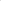 Wykonawca, składając ofertę, zobowiązany jest zgodnie z art. 91 ust. 3a Pzp poinformować Zamawiającego, czy wybór oferty będzie prowadzić do powstania u Zamawiającego obowiązku podatkowego, wskazując nazwę (rodzaj) towaru lub usługi, których dostawa lub świadczenie będzie prowadzić do jego powstania, oraz wskazując ich wartość bez kwoty podatku. Stosowne oświadczenie wykonawca jest zobowiązany złożyć w Formularzu oferty — Załącznik nr 1 do SIWZ.Zamawiający, zgodnie z art. 91 ust. 3a Pzp, w celu oceny oferty, której wybór prowadziłby do powstania obowiązku podatkowego Zamawiającego zgodnie z przepisami o podatku od towarów i usług doliczy do przedstawionej w ofercie ceny podatek od towarów i usług, który Zamawiający miałby obowiązek wpłacić zgodnie z obowiązującymi przepisami.OPIS KRYTERIÓW, KTÓRYMI ZAMAWIAJĄCY BĘDZIE SIĘ KIEROWAŁ PRZY WYBORZE OFERTY WRAZ Z PODANIEM WAG TYCH KRYTERIÓW I SPOSOBU OCENY OFERTDo porównania ofert Zamawiający przyjmuje ceny ofert z podatkiem VAT .   Zamawiający oceni i porówna jedynie te oferty, które nie zostaną odrzucone przez Zamawiającego.Kryteria wyboru oferty najkorzystniejszej: Kryterium nr 1: Cena - waga kryterium: 60%Kryterium nr 2: Czas realizacji odbioru odpadów – waga kryterium: 20%  Kryterium nr 3: Termin płatności – waga kryterium: 20%  Zasady oceny kryteriów - opis sposobu obliczania punktacji:Kryterium nr 1: Cena - według następującego wzoru:                                                   najniższa zaoferowana cena oferty           Ilość punktów  = 	                                               	               x waga kryterium                                                 cena zaoferowana w badanej ofercieDo oceny przyjmuje się cenę oferty brutto (z podatkiem VAT).Przyjmuje się, że 1% = 1 pkt i tak zostanie przeliczona liczba uzyskanych punktów.W kryterium cena można uzyskać max. 60,00 pkt.Kryterium nr 2: Czas realizacji odbioru odpadów - według następujących zasad:odbiór odpadów w godz. 8.00 – 10.00 = 20 pktodbiór odpadów w godz. 8.00 – 12.00 = 10 pktodbiór odpadów w godz. 8.00 – 14.00 = 5 pktCzas realizacji odbioru odpadów nie może być dłuższy niż od 8.00 – 14.00.Wskazanie krótszego czasu realizacji odbioru odpadów niż w godz. 8.00 – 10.00 nie będzie dodatkowo punktowane i Wykonawca otrzyma w tym kryterium maksymalną ilośc punktów.Przyjmuje się, że 1% = 1 pkt i tak zostanie przeliczona liczba uzyskanych punktów.W kryterium nr 2 można uzyskać max: 20,00 pkt.Kryterium nr 3: Termin płatności - według następujących zasad:60 dni – 20 pkt45 dni – 10 pktdni – 5 pkt Termin płatności nie może być krótszy niż 30 dni. Przyjmuje się, że 1% = 1 pkt i tak zostanie przeliczona liczba uzyskanych punktów.     13.4.3.2  W kryterium nr 2 można uzyskać max: 20,00 pkt.13.5 Za najkorzystniejszą zostanie uznana oferta, która uzyska łącznie (Kryterium nr 1 + Kryterium nr 2 + Krtyterium nr 3) najwyższą liczbę punktów.INFORMACJE O FORMALNOŚCIACH, JAKIE POWINNY ZOSTAĆ DOPEŁNIONE PO WYBORZE OFERTY W CELU ZAWARCIA UMOWY W SPRAWIE ZAMÓWIENIA PUBLICZNEGOZawiadomienie wykonawcy o wyborze jego oferty będzie jednocześnie zaproszeniem do zawarcia umowy i podpisania przez niego umowy.Przed podpisaniem umowy wykonawca, którego oferta została uznana za najkorzystniejszą zobowiązany jest przekazać Zamawiającemu:Jeżeli zostanie wybrana oferta Wykonawców wspólnie ubiegających się o zamówienie, Zamawiający będzie wymagał przed zawarciem umowy przedłożenia Umowy regulującej współpracę tych Wykonawców.Brak przekazania przed podpisaniem umowy powyższych dokumentów będzie jednoznaczny z odmową podpisania umowy przez wykonawcę.Przed przystąpieniem do wykonania zamówienia wykonawca zobowiązany jest, o ile są już znane, podać nazwy albo imiona i nazwiska oraz dane kontaktowe podwykonawców i osób do kontaktu z nimi, zaangażowanych w usługach. Wykonawca zawiadamia zamawiającego o wszelkich zmianach danych, o których mowa w zdaniu pierwszym, w trakcie realizacji zamówienia, a także przekazuje informacje na temat nowych podwykonawców, którym w późniejszym okresie zamierza powierzyć realizację usług.ISTOTNE DLA STRON POSTANOWIENIA, KTÓRE ZOSTANĄ WPROWADZONE DO TREŚCI ZAWIERANEJ UMOWY W SPRAWIE ZAMÓWIENIA PUBLICZNEGO, OGÓLNE WARUNKI UMOWY ALBO WZÓR UMOWY.Wzór umowy, określający szczegółowe warunki, na których Zamawiający zawrze umowę w sprawie udzielenia zamówienia publicznego, stanowi załącznik nr 2 do SIWZ.ŚRODKI OCHRONY PRAWNEJ PRZYSŁUGUJĄCE WYKONAWCOM W TOKU POSTĘPOWANIA O UDZIELENIE ZAMÓWIENIAWykonawcom przysługują środki ochrony prawnej określone w Dziale VI Pzp „Środki ochrony prawnej” (art. 179 198g Pzp), tj. odwołanie do Prezesa Krajowej Izby Odwoławczej oraz skarga do sądu okręgowego właściwego dla siedziby Zamawiającego.Środki ochrony prawnej (odwołanie oraz skarga) przysługują Wykonawcy, a także innemu podmiotowi, jeżeli ma lub miał interes w uzyskaniu zamówienia oraz poniósł lub może ponieść szkodę w wyniku naruszenia przez Zamawiającego przepisów Pzp. Środki ochrony prawnej wobec Ogłoszenia o zamówieniu oraz SIWZ przysługują również organizacjom wpisanym na listę, o której mowa w art. 154 pkt 5 Pzp.Odwołanie przysługuje wyłącznie od niezgodnej z przepisami Pzp czynności Zamawiającego podjętej w postępowaniu o udzielenie zamówienia lub zaniechania czynności, do której Zamawiający jest zobowiązany na podstawie Pzp. Odwołanie powinno wskazywać czynność lub zaniechanie czynności Zamawiającego, której zarzuca się niezgodność z przepisami Pzp, zawierać zwięzłe przedstawienie zarzutów, określać żądanie oraz wskazywać okoliczności faktyczne i prawne uzasadniające wniesienie odwołania.Odwołanie przysługuje wyłącznie wobec czynności:Określenia warunków udziału w postępowaniu,Wykluczenia odwołującego z postępowania o udzielenie zamówienia,Odrzucenia oferty odwołującego,Opisu przedmiotu zamówienia,Wyboru najkorzystniejszej oferty.Odwołanie wnosi się do Prezesa Krajowej Izby Odwoławczej (02-676 Warszawa, ul. Postępu 17A) w formie pisemnej w postaci papierowej albo w postaci elektronicznej, opatrzone odpowiednio własnoręcznym podpisem albo kwalifikowanym podpisem elektronicznym.Odwołujący przesyła kopię odwołania Zamawiającemu przed upływem terminu do wniesienia odwołania w taki sposób, aby mógł on zapoznać się z jego treścią przed upływem tego terminu. Domniemywa się, iż Zamawiający mógł zapoznać się z treścią odwołania przed upływem terminu do jego wniesienia, jeżeli przesłanie jego kopii nastąpiło przed upływem terminu do jego wniesienia za pomocą jednego ze sposobów określonych w pkt 7.1. SIWZ.Odwołanie wnosi się w terminie 5 dni od dnia przesłania informacji o czynności Zamawiającego stanowiącej podstawę jego wniesienia - jeżeli zostały przesłane w sposób określony w art. 180 ust. 5 zdanie drugie PZP (komunikacja elektroniczna) albo w terminie 10 dni — jeżeli zostały przesłane w inny sposób.Odwołanie wobec treści ogłoszenia o zamówieniu, a także wobec postanowień SIWZ wnosi się w terminie 5 dni od dnia publikacji ogłoszenia w Biuletynie Zamówień Publicznych lub zamieszczenia SIWZ na stronie internetowej.Odwołanie wobec czynności innych niż określone w pkt 16.7 i pkt 16.8 SIWZ wnosi się w terminie 5 dni od dnia, w którym powzięto lub przy zachowaniu należytej staranności można było powziąć wiadomość o okolicznościach stanowiących podstawę jego wniesienia.Wykonawca może w terminie przewidzianym do wniesienia odwołania poinformować Zamawiającego o niezgodnej z przepisami ustawy czynności podjętej przez niego lub zaniechaniu czynności, do której jest on zobowiązany na podstawie ustawy, na które nie przysługuje odwołanie na podstawie art. 180 ust. 2 Pzp.Na orzeczenie Krajowej Izby Odwoławczej stronom oraz uczestnikom postępowania odwoławczego przysługuje skarga do sądu okręgowego właściwego dla siedziby Zamawiającego.Skargę wnosi się za pośrednictwem Prezesa Krajowej Izby Odwoławczej w terminie 7 dni od dnia doręczenia orzeczenia Krajowej Izby Odwoławczej, przesyłając jednocześnie jej odpis przeciwnikowi skargi. Złożenie skargi w placówce pocztowej operatora wyznaczonego w rozumieniu ustawy z dnia 23 listopada 2012 r. Prawo Pocztowe (Dz.U.2016.1113) jest równoznaczne z jej wniesieniem.Skarga powinna czynić zadość wymaganiom przewidzianym dla pisma procesowego oraz zawierać oznaczenie zaskarżonego orzeczenia, przytoczenie zarzutów, zwięzłe ich uzasadnienie, wskazanie dowodów, a także wniosek o uchylenie orzeczenia lub o zmianę orzeczenia w całości lub w części.OPIS CZĘŚCI ZAMÓWIENIAZamawiający nie dopuszcza składania ofert częściowych.MAKSYMALNA LICZBA WYKONAWCÓW (W PRZYPADKU UMOWY RAMOWEJ).Zamawiający nie przewiduje zawarcia umowy ramowej.OPIS SPOSOBU PRZEDSTAWIANIA OFERT WARIANTOWYCH ORAZ MINIMALNE WARUNKI JAKIM MUSZĄ ODPOWIADAĆ OFERTY WARIANTOWE WRAZ Z WYBRANYMI KRYTERIAMI OCENY.Zamawiający nie dopuszcza składania ofert wariantowych.INFORMACJE DOTYCZĄCE WALUT OBCYCH, W JAKICH MOGĄ BYĆ PROWADZONE ROZLICZENIA MIĘDZY ZAMAWIAJĄCYM A WYKONAWCĄ.Rozliczenia pomiędzy Zamawiającym a wykonawcą realizowane będą w złotych polskich (PLN).INFORMACJE DOTYCZĄCE AUKCJI ELEKTRONICZNEJ.Zamawiający nie przewiduje aukcji elektronicznej.WYSOKOŚĆ ZWROTU KOSZTÓW UDZIAŁU W POSTĘPOWANIU.Zamawiający nie przewiduje zwrotu kosztów udziału w postępowaniu.WYMAGANIA DOTYCZĄCE UMOWY O PODWYKONAWSTWO:23.1 Wymagania dotyczące umowy o podwykonawstwo zostały określone we wzorze umowy stanowiącym załącznik nr 2 do SIWZ.INNE POSTANOWIENIAWykonawcy wspólnie ubiegający się o udzielenie zamówienia:W przypadku Wykonawców wspólnie ubiegających się o udzielenie zamówienia, brak podstaw wykluczenia, o których mowa w art. 24 ust. 1 PZP musi być wykazany odrębnie przez każdego z Wykonawców występujących wspólnie. Warunki udziału w postępowaniu powinny być spełnione łącznie przez wszystkich Wykonawców występujących wspólnie.Wykonawcy wspólnie ubiegający się o udzielenie zamówienia ustanawiają Pełnomocnika do reprezentowania ich w niniejszym postępowaniu albo reprezentowania ich w postępowaniu i zawarcia umowy w sprawie zamówienia publicznego.Wykonawcy wspólnie ubiegający się o udzielenie zamówienia publicznego zobowiązani są do załączenia do oferty pełnomocnictwa ustanawiającego Pełnomocnika, o którym mowa w pkt 24.1.2 SIWZ.Wszelka korespondencja prowadzona będzie wyłącznie z Pełnomocnikiem.Podwykonawstwo:Wykonawca może powierzyć wykonanie części zamówienia Podwykonawcy/ Podwykonawcom.Zamawiający żąda wskazania przez wykonawcę w ofercie części zamówienia, których wykonanie zamierza powierzyć podwykonawcom, i podania przez wykonawcę firm podwykonawców. Wskazanie niniejszego nastąpi w Formularzu oferty.Jeżeli zmiana albo rezygnacja z podwykonawcy dotyczy podmiotu, na którego zasoby wykonawca powoływał się, na zasadach określonych w art. 22a ust. 1 PZP, w celu wykazania spełniania warunków udziału w postępowaniu lub kryteriów selekcji, wykonawca jest obowiązany wykazać zamawiającemu, że proponowany inny podwykonawca lub wykonawca samodzielnie spełnia je w stopniu nie mniejszym niż podwykonawca, na którego zasoby wykonawca powoływał się w trakcie postępowania o udzielenie zamówienia.WYKAZ ZAŁĄCZNIKÓWZałącznikami do SIWZ są:Formularz ofertowy – wzór druku stanowi Załącznik nr 1.Wzór umowy - Załącznik nr 2.Oświadczenie wykonawcy na podstawie art. 25a ust. 1 Pzp - wzór druku stanowi Załącznik nr 3.Klauzula informacyjna z art. 13 RODO - Załącznik nr 4.Zamawiający dopuszcza zmiany wielkości pól załączników oraz odmiany wyrazów wynikające ze złożenia oferty wspólnej. Wprowadzone zmiany nie mogą zmieniać treści załączników.Załącznik nr 1 do SIWZNazwa Wykonawcy: …………………………………..                                                                 		Adres: ……………………………………………..tel. ……………………  fax. ……………………... e-mail ……………….……FORMULARZ  OFERTOWY Nawiązując do ogłoszenia o przetargu nieograniczonym na usługę transportu i unieszkodliwienia odpadów medycznych Szpitala Specjalistycznego w Jaśle ul. Lwowska 22, oferuję realizację zamówienia zgodnie z poniższymi cenami ofertowymi:Wartość całkowita netto słownie: ……………………………………………………………
Wartość całkowita brutto słownie: ……………………………………………………………Oświadczamy, że usługi stanowiące przedmiot zamówienia wykonamy w okresie 12 miesięcy od momentu podpisania umowy.Oświadczamy, że wywóz odpadów z pomieszczeń Zamawiającego odbywać się będzie 3x w tygodniu (poniedziałek, środa, piątek) w godzinach:□    8.00 – 10.00, □    8.00 – 12.00, □    8.00 – 14:00,  transportem Wykonawcy przystosowanym do przewozu materiałów niebezpiecznych oraz dodatkowo na wezwanie w terminie 1 dnia od dnia zgłoszenia.       Miejsce odbioru Szpital Specjalistyczny w Jaśle ul. Lwowska 22.  Odległość miejsca instalacji/ miejsca przeznaczonego do unieszkodliwiania od siedziby Zamawiającego wynosi …….… km (w jedną stronę) i znajduje się w miejscowości ……………..…….… . Unieszkodliwianie odpadów odbywać się będzie w spalarni odpadów niebezpiecznych zlokalizowanej w:    ..............................… (podać adres).Oświadczamy, że ww. spalarnia na dzień złożenia oferty posiada wolne moce przerobowe pozwalające w całości unieszkodliwić odpady odebrane od Zamawiającego.Wykonawca do odpadów o kodzie 18 01 04 użyczy 2 kontenery o pojemności 6-7m3* lub 12 kontenerów o pojemności 1,1m3* (*niewłaściwe skreślić). Oferujemy termin płatności do  ……….dni (min. 30 dni – parametr oceniany) od otrzymania faktury w formie papierowej lub w postaci ustrukturyzowanej faktury elektronicznej.Wykonawca gwarantuje wykonanie usługi z zachowaniem przepisów ustawy z dnia 14 grudnia 2012r. o odpadach, aktami wykonawczymi do tej ustawy i ponosi pełną odpowiedzialność za przyjęte odpady w zakresie określonym przepisami tej ustawy oraz uzyskał wymagane decyzje właściwego organu uprawniające na prowadzenie działalności.Oświadczamy, że posiadamy:decyzję na unieszkodliwianie odpadów objętych zamówieniem,wpis do rejestru prowadzonego przez Marszałka Województwa Podkarpackiego w myśl art. 49 ustawy z dnia 14 grudnia 2012r. o odpadach,decyzję na zbieranie jedynie od podmiotów zobowiązanych do jej posiadania*luboświadczamy, że będziemy przekazywać odebrane odpady medyczne bezpośrednio do utylizacji, wobec czego nie jesteśmy zobowiązani do posiadania decyzji na zbieranie odpadów*.Gwarantujemy sukcesywne usługi na koszt Wykonawcy.Wszystkie wymagane w niniejszym postępowaniu przetargowym oświadczenia złożyłem ze świadomością odpowiedzialności karnej za składanie fałszywych oświadczeń w celu uzyskania korzyści majątkowych.Oświadczamy, że jestemy/ nie jestemy* mikroprzedsiębiorstwem bądź małym lub średnim przedsiębiorcą. Oświadczamy, że zapoznaliśmy się z treścią projektu umowy (Załącznik nr 2 do SIWZ) i akceptujemy jego treść.Oświadczamy, że uważamy się za związanych niniejszą ofertą na czas wskazany w SIWZ, tj. 30 dni od upływu terminu składania ofert.Oświadczamy, że:Nie  zamierzamy zlecać wykonania części usług  podwykonawcom*.Zamierzamy  zlecić podwykonawcom wykonanie następującego zakresu usług*:Ofertę składamy na  ……. kolejno ponumerowanych stronach.Dokumenty stanowiące tajemnicę przedsiębiorstwa zawarte są na kartach/ stronach* oferty o numerach od …… do ……… .Zgodnie z art. 91 ust.3a ustawy Pzp oświadczamy, że usługi dotyczące przedmiotu zamówienia będą prowadzić/ nie będą prowadzić* (niepotrzebne skreślić) do powstania u Zamawiającego obowiązku podatkowego zgodnie z przepisami o podatku od towarów i usług. (W przypadku potwierdzenia, że dostawy dotyczące przedmiotu zamówienia będą prowadzić do powstania u Zamawiającego obowiązku podatkowego zgodnie z przepisami o podatku od towarów i usług, podane powyżej w pkt 1 ceny są cenami netto) – …………... (należy wskazać).Oświadczam, że wypełniłem obowiązki informacyjne przewidziane w art. 13 lub art. 14 RODO wobec osób fizycznych, od których dane osobowe bezpośrednio lub pośrednio pozyskałem w celu ubiegania się o udzielenie zamówienia publicznego w niniejszym postępowaniu.Załącznikami do niniejszej oferty są:………………………………………………………………………………………........................ , dn. .................                                                                  .............................................                                                                                                                                    Podpis i pieczęć Wykonawcy* niepotrzebne skreślić Załącznik nr 2 do SIWZPROJEKT UMOWY UMOWA nr      / 2019usługi na zamówienie publicznedokonane w trybie przetargu nieograniczonegozawarta w dniu …………r. w Jaśle pomiędzy:Szpitalem Specjalistycznym w Jaśle, 38-200 Jasło, ul. Lwowska 22zwanym dalej Zamawiającym, reprezentowanym przez:……………………………..a  …………………………………………………………………………… zarejestrowaną w Krajowym Rejestrze Sądowym nr ……………., .NIP: …………………, Regon: ………….. , zwaną dalej Wykonawcą, reprezentowaną przez:......................................................................................................................................................o następującej treści:§ 1Zamawiający zleca, a Wykonawca przyjmuje do wykonania usługę transportu i unieszkodliwienia  odpadów medycznych zgodnie z Załącznikiem nr 1 do niniejszej umowy ofertą i SIWZ. Wykonawca gwarantuje wykonanie usługi z zachowaniem przepisów ustawy z dnia 14 grudnia 2012r. o odpadach i aktami wykonawczymi do tej ustawy oraz ponosi pełną odpowiedzialność za przyjęte odpady w zakresie określonym przepisami tej ustawy.Wykonawca oświadcza, że spełnia wszelkie wymagane przepisami prawa warunki umożliwiające mu wykonanie niniejszej umowy oraz uzyskał wymagane decyzje właściwego organu uprawniające go do prowadzenia działalności w zakresie umożliwiającym wykonanie niniejszej umowy.Wykonawca zobowiązany jest do transportowania odebranych od Zamawiającego odpadów zgodnie z obowiązującymi przepisami prawa.W przypadku nie dotrzymania warunków niniejszej umowy, Zamawiający zleci wykonanie usługi innej firmie bez względu na cenę i obciąży Wykonawcę w terminie 14 dni poniesionymi z tego tytułu dodatkowymi kosztami (różnica pomiędzy kosztami zleconej usługi a kosztami wynikającymi z realizacji niniejszej umowy).Reklamacje dotyczące przedmiotu usługi Wykonawca realizuje na swój koszt w terminie natychmiastowym – do 2 godzin od daty telefonicznego zgłoszenia przez Zamawiającego.§ 2 W okresie trwania umowy przewiduje się wywóz odpadów z pomieszczeń Zamawiającego transportem Wykonawcy przystosowanym do przewozu materiałów niebezpiecznych, 3x w tygodniu w godz.  …………  (poniedziałek, środa, piątek) oraz dodatkowo na wezwanie w terminie 1 dnia od dnia zgłoszenia.Potwierdzeniem wykonania usługi transportu i unieszkodliwienia odpadów objętych niniejszą umową przez Wykonawcę będzie każdorazowo sporządzona karta przekazania odpadów oraz potwierdzenie utylizacji odpadów zakaźnych zgodne z przepisami prawa. Dotyczy odpadów o kodzie 18 01 04:Wykonawca użycza na czas trwania umowy kontenery w ilości ………………. . Zamawiający zobowiązany jest do gromadzenia i przechowywania odpadów w kontenerach będących własnością Wykonawcy.Zamawiający zobowiązany jest do dbania o właściwą eksploatację kontenerów w trakcie trwania umowy.Wykonawca zobowiązany jest w okresie użyczenia wymienić Zamawiającemu kontener uszkodzony lub zniszczony na w pełni sprawny.Wykonawca zobowiązany jest do utrzymania w czystości i do dezynfekcji użyczonych kontenerów przez cały okres obowiązywania umowy.§ 3Umowa została zawarta na okres od dnia …………..r. do ………….r. z zastrzeżeniem ust.2.Umowa wygasa z chwilą wyczerpania ilości wg załącznika albo kwoty nominalnej umowy lub zakończenia okresu, na który została zawarta.Faktyczny zakres realizacji umowy jest zależny od ilości wytworzonych odpadów. Z tego tytułu nie będą przysługiwały Wykonawcy żadne roszczenia, poza roszczeniem o zapłatę za już wykonaną usługę.W przypadku, gdy Zamawiający nie zleci w okresie obowiązywania niniejszej umowy, całości przedmiotu zamówienia, okres obowiązywania umowy może ulec przedłużeniu do czasu całkowitego zrealizowania umowy, nie dłużej jednak niż o 3 miesiące od upływu terminu obowiązywania umowy.§ 4 Wartość całego zamówienia objętego niniejszą umową wynosi: netto: …………… zł (słownie: …………………………………………………….)brutto: ………….. zł (słownie: …………………………………………………….). Ceny jednostkowe zgodnie z przedłożoną ofertą zawiera Załącznik do niniejszej umowy.Rozliczanie za wykonane usługi będzie się odbywało fakturami miesięcznymi za przepracowany miesiąc.Ilość wywiezionych odpadów ustalana będzie w oparciu o potwierdzenia wywozów podpisanych przez osoby do tego upoważnione.Należność za wykonane usługi płatna będzie w terminie do ….... dni  od  daty otrzymania faktury w formie papierowej lub w postaci ustrukturyzowanej faktury elektronicznej.Powyższe ceny pozostają niezmienne przez cały okres trwania umowy z zastrzeżeniem ust. 7 i 8.W okresie niezmienności cen, ceny mogą ulec zmianie w przypadku zmiany stawki podatku VAT, zmiana stawki następuje z dniem wejścia w życie aktu prawnego zmieniającego tą stawkę. W razie zmiany stawki podatku VAT po zawarciu umowy, dla Stron wiążąca będzie stawka VAT obowiązująca w dniu wystawienia faktury, a zmiana kwoty ceny brutto z tego tytułu jest akceptowana przez Strony bez konieczności składania dodatkowych oświadczeń.Dopuszcza się usługę po cenach niższych niż ustalone w umowie.Dopuszcza się możliwość zmiany umowy w przypadku zmiany przepisów dotyczących gospodarki odpadami.§ 5Zamawiający wymaga zatrudnienia przez Wykonawcę lub Podwykonawcę na podstawie umowy o pracę osób wykonujących czynności w zakresie realizacji zamówienia, tj. czynności transportu odpadów medycznych oraz czynności unieszkodliwiania odpadów medycznych, pod groźbą zapłaty kary umownej lub – w przypadku powtarzających się naruszeń w tym zakresie – rozwiązania umowy ze skutkiem natychmiastowym.Zamawiający zastrzega sobie prawo do kontroli spełnienia przez Wykonawcę lub Podwykonawcę wymagania wskazanego w ust. 1, poprzez przedstawienie Zamawiającemu dokumentów i oświadczeń, o których mowa w art.143e Pzp, w szczególności:oświadczenia wykonawcy lub podwykonawcy o zatrudnieniu pracownika na podstawie umowy o pracę,poświadczonej za zgodność z oryginałem kopii umowy o pracę zatrudnionego pracownika, innych dokumentów – zawierających informacje, w tym dane osobowe, niezbędne do weryfikacji zatrudnienia na podstawie umowy o pracę, w szczególności imię i nazwisko zatrudnionego pracownika, datę zawarcia umowy o pracę, rodzaj umowy o pracę oraz zakres obowiązków pracownika. W terminie 2 dni roboczych od momentu wezwania przez Zamawiającego.Niezłożenie przez Wykonawcę w wyznaczonym przez Zamawiającego terminie żądanych przez Zamawiającego dowodów w celu potwierdzenia spełnienia przez Wykonawcę lub podwykonawcę wymogu zatrudnienia na podstawie umowy o pracę traktowane będzie jako niespełnienie przez Wykonawcę lub podwykonawcę wymogu zatrudnienia na podstawie umowy o pracę osób wykonujących wskazane w ust. 6 czynności.W przypadku uzasadnionych wątpliwości co do przestrzegania prawa pracy przez Wykonawcę lub podwykonawcę, Zamawiający może zwrócić się o przeprowadzenie kontroli przez Państwową Inspekcję Pracy.Niezależnie od obowiązku zapłaty kar umownych, o których mowa w § 6 ust.1 pkt.3 skierowanie - do wykonywania czynności określonych w ust. 1 - osób nie zatrudnionych na podstawie umowy o pracę może stanowić podstawę do odstąpienia od umowy przez  Zamawiającego z przyczyn leżących po stronie Wykonawcy. Odstąpienie od umowy w tym wypadku może nastąpić w terminie 30 dni od dnia stwierdzenia przez Zamawiającego naruszenia przez  Wykonawcę obowiązków określonych w ust. 1.§ 6Strony ustalają, że w razie niewykonania lub nienależytego wykonania umowy obowiązywać je będzie odszkodowanie w formie kar umownych z następujących tytułów oraz w następujących wysokościach. Wykonawca zapłaci Zamawiającemu kary umowne:za opóźnienie  w wywozie odpadów w wysokości  0,5% wynagrodzenia umownego brutto – za każdy dzień opóźnienia, za odstąpienie przez Zamawiającego od umowy z winy Wykonawcy w wysokości 20% wartości brutto niezrealizowanej części umowy,w przypadku nie wywiązania się Wykonawcy z obowiązku zatrudniania na umowę o pracę osób wykonujących czynności opisane w § 5 ust.1, Wykonawca zapłaci karę umowną w wysokości 500,00 zł za każdy przypadek.2. Zamawiający zastrzega sobie prawo dochodzenia odszkodowania przenoszącego wysokość kar  umownych.3. Zamawiający uprawniony jest do potrącenia kar umownych z wynagrodzenia należnego Wykonawcy.§ 7W razie opóźnienia w zapłacie, Wykonawca może naliczyć odsetki ustawowe za opóźnienie w transakcjach handlowych.§ 8Zamawiający może odstąpić od umowy zgodnie z art. 145 ustawy Prawo zamówień publicznych z dnia 29.01.2004r. (tekst jednolity Dz. U. z 2018r. poz. 1986 z późn. zm.) w terminie 30 dni od powzięcia wiadomości o zaistnieniu istotnej zmiany okoliczności powodującej, że wykonanie umowy nie leży w interesie publicznym.W przypadku odstąpienia od umowy, o którym mowa w ust. 1 Wykonawca może żądać wyłącznie wynagrodzenia należnego z tytułu wykonanej części umowy.§ 9Każda zmiana umowy wymaga formy pisemnego aneksu pod rygorem nieważności z zastrzeżeniem § 4 ust. 6 i 7.§ 10W sprawach nie uregulowanych niniejszą umową stosuje się przepisy Kodeksu Cywilnego.§ 11W przypadku powstania sporu na tle niniejszej umowy organem rozstrzygającym będzie Sąd właściwy dla Zamawiającego.§ 12Umowę niniejszą sporządzono w dwóch jednobrzmiących egzemplarzach, po jednym egzemplarzu dla każdej ze stron.WYKONAWCA:                                                                                ZAMAWIAJĄCY: Załącznik nr 3 do SIWZCzęść I ......................................................         (pieczęć wykonawcy)Oświadczenie wykonawcy na podstawie art. 25a ust. 1 PZPDOTYCZĄCE SPEŁNIANIA WARUNKÓW UDZIAŁU W POSTĘPOWANIU Na potrzeby postępowania o udzielenie zamówienia publicznego pn. „Usługa transportu i unieszkodliwienia odpadów medycznych” prowadzonego przez  Szpital Specjalistyczny w Jaśle, oświadczam (-y), co następuje:INFORMACJA DOTYCZĄCA WYKONAWCY:Oświadczam/-y, że spełniam/-y warunki udziału w postępowaniu określone przez Zamawiającego w pkt 5.1 SIWZ.  .......................................................................                                            .....................................................................Miejscowość, data                                                                                               (podpis i pieczęć osoby uprawnionej                                                                                                     do reprezentacji Wykonawcy)INFORMACJA W ZWIĄZKU Z POLEGANIEM NA ZASOBACH INNYCH PODMIOTÓW*: Oświadczam/-y, że w celu wykazania spełniania warunków udziału w postępowaniu, określonych przez Zamawiającego w pkt 5.1 SIWZ, polegam/-y na zasobach następującego/ych podmiotu/ów: ……………………………………………………………….………..………………………………..(należy wskazać nazwę i adres podmiotu/podmiotów), w następującym zakresie: ………………………………………………………………………………………………………………………………………………………… (należy określić odpowiedni zakres udostępnianych zasobów dla wskazanego podmiotu). .......................................................................                                            .....................................................................Miejscowość, data                                                                                                              (podpis i pieczęć osoby uprawnionej                                                                                                     do reprezentacji Wykonawcy)*należy wypełnić jeżeli dotyczy (w przypadku, gdy nie dotyczy – należy cały zapis o podmiotach przekreślić)OŚWIADCZENIE DOTYCZĄCE PODANYCH INFORMACJI:Oświadczam/-y, że wszystkie informacje podane w powyższych oświadczeniach – część I są aktualne i zgodne z prawdą oraz zostały przedstawione z pełną świadomością konsekwencji wprowadzenia Zamawiającego w błąd przy przedstawianiu ww. informacji........................................................................                                            .....................................................................Miejscowość, data                                                                                                                             (podpis i pieczęć osoby uprawnionej  do reprezentacji Wykonawcy)Część IIDOTYCZĄCE PRZESŁANEK WYKLUCZENIA Z POSTĘPOWANIANa potrzeby postępowania o udzielenie zamówienia publicznego pn.  „Usługa transportu i unieszkodliwienia odpadów medycznych Szpitala Specjalistycznego w Jaśle”, prowadzonego przez Szpital Specjalistyczny w Jaśle, oświadczam/-y, co następuje:OŚWIADCZENIA DOTYCZĄCE WYKONAWCY:Oświadczam/-y, że nie podlegam/-my wykluczeniu z postępowania na podstawie art. 24 ust. 1 pkt 13-22 PZP........................................................................                                                      .....................................................................Miejscowość, data                                                                                                        (podpis i pieczęć osoby uprawnionej                                                                                                     do reprezentacji Wykonawcy)Oświadczam/-y, że zachodzą w stosunku do mnie/-nas podstawy wykluczenia z postępowania na podstawie art. …………. PZP (podać mającą zastosowanie podstawę wykluczenia spośród wymienionych w art. 24 ust. 1 pkt 13-14, 16-20. Jednocześnie oświadczam/-y, że w związku z ww. okolicznością, na podstawie art. 24 ust. 8 PZP podjąłem/-liśmy następujące środki naprawcze:…………………………………………………………………………………………..…………………...........………………………………… (należy wymienić wszystkie podjęte środki naprawcze w tym zakresie).......................................................................                                            .....................................................................Miejscowość, data                                                                                                        (podpis i pieczęć osoby uprawnionej                                                                                                     do reprezentacji Wykonawcy)OŚWIADCZENIE DOTYCZĄCE PODMIOTU, NA KTÓREGO ZASOBY POWOŁUJE SIĘ WYKONAWCA*:Oświadczam/-y, że następujący/-e podmiot/-y, na którego/-ych zasoby powołuję się w niniejszym postępowaniu, tj.:……………………………………………… (należy podać pełną nazwę/firmę, adres, a także w zależności od podmiotu: NIP/PESEL, KRS/CEiDG) nie podlega/-ją wykluczeniu z postępowania o udzielenie zamówienia na podstawie art. 24 ust. 1PZP........................................................................                                                      .....................................................................Miejscowość, data                                                                                                        (podpis i pieczęć osoby uprawnionej                                                                                                     do reprezentacji Wykonawcy)*należy wypełnić jeżeli dotyczy (w przypadku, gdy nie dotyczy – należy cały zapis o podmiotach przekreślić)OŚWIADCZENIE DOTYCZĄCE PODANYCH INFORMACJI:Oświadczam (-y), że wszystkie informacje podane w powyższych oświadczeniach – część II są aktualne i zgodne z prawdą oraz zostały przedstawione z pełną świadomością konsekwencji wprowadzenia Zamawiającego w błąd przy przedstawianiu ww. informacji........................................................................                                                      .....................................................................Miejscowość, data                                                                                                        (podpis i pieczęć osoby uprawnionej                                                                                                     do reprezentacji Wykonawcy)OŚWIADCZENIE DOTYCZĄCE POSIADANIA PRZEZ ZAMAWIAJĄCEGO OŚWIADCZEŃ, DOKUMENTÓW I INFORMACJI nt. WYKONAWCYOświadczam/y, że oświadczenia, dokumenty i informacje potwierdzające brak przesłanek wykluczenia wykonawcy w przedmiotowym postępowaniu, dostępne są dla Zamawiającego:u samego Zamawiającego w postępowaniu nr …………………..* w rejestrach publicznych: …………………………………………. (wskazać „nazwę” rejestru)**niepotrzebne skreślić.......................................................................                                                      .....................................................................Miejscowość, data                                                                                                        (podpis i pieczęć osoby uprawnionej                                                                                                     do reprezentacji Wykonawcy)PN/ 17/2019                                                                                                        Załącznik nr 4 do SIWZKlauzula informacyjna z art. 13 RODOZgodnie z art. 13 ust.1 i 2 rozporządzenia Parlamentu Europejskiego i Rady (UE) 2016/679 z dnia 27 kwietnia 2016r. w sprawie ochrony osób fizycznych w związku z przetwarzaniem danych osobowych i w sprawie swobodnego przepływu takich danych oraz uchylenia dyrektywy 95/46/WE (ogólne rozporządzenie o ochronie danych) (Dz. U. UE L 119 z 04.05.2016, str. 1), dalej „RODO”, informuję, że: administratorem Pani/ Pana danych osobowych jest: Szpital Specjalistyczny w Jaśle, 38-200 Jasło,                ul. Lwowska 22, tel. 13 44 37 675, fax 13 44 37 655, szpital@szpital.jaslo.pl;inspektorem ochrony danych osobowych w Szpitalu Specjalistycznym w Jaśle jest Pan Józej Rosół, adres e-mail: iod@szpital.jaslo.pl*;Pani/Pana dane osobowe przetwarzane będą na podstawie art. 6 ust. 1 lit. c RODO w celu związanym z postępowaniem o udzielenie zamówienia publicznego „Usługa transportu i unieszkodliwienia odpadów medycznych" -   PN /17/2019, prowadzonym w trybie przetargu nieograniczonego;odbiorcami Pani/ Pana danych osobowych będą osoby lub podmioty, którym udostępniona zostanie dokumentacja postępowania w oparciu o art. 8 oraz art. 96 ust. 3 ustawy z dnia 29 stycznia 2004 r. – Prawo zamówień publicznych (Dz. U. z 2017r. poz. 1579 z późn.zm.), dalej „ustawa Pzp”;Pani/Pana dane osobowe będą przechowywane, zgodnie z art. 97 ust. 1 ustawy Pzp, przez okres 4 lat od dnia zakończenia postępowania o udzielenie zamówienia, a jeżeli czas trwania umowy przekracza 4 lata, okres przechowywania obejmuje cały czas trwania umowy;obowiązek podania przez Panią/ Pana danych osobowych bezpośrednio Pani/Pana dotyczących jest wymogiem ustawowym określonym w przepisach ustawy Pzp, związanym z udziałem w postępowaniu o udzielenie zamówienia publicznego; konsekwencje niepodania określonych danych wynikają z ustawy Pzp;w odniesieniu do Pani/Pana danych osobowych decyzje nie będą podejmowane w sposób zautomatyzowany, stosowanie do art. 22 RODO;posiada Pani/ Pan:na podstawie art. 15 RODO prawo dostępu do danych osobowych Pani/Pana dotyczących;na podstawie art. 16 RODO prawo do sprostowania Pani/Pana danych osobowych**;na podstawie art. 18 RODO prawo żądania od administratora ograniczenia przetwarzania danych osobowych z zastrzeżeniem przypadków, o których mowa w art. 18 ust. 2 RODO***;prawo do wniesienia skargi do Prezesa Urzędu Ochrony Danych Osobowych, gdy uzna Pani/Pan, że przetwarzanie danych osobowych Pani/Pana dotyczących narusza przepisy RODO;nie przysługuje Pani/ Panu:w związku z art. 17 ust. 3 lit. b, d lub e RODO prawo do usunięcia danych osobowych;prawo do przenoszenia danych osobowych, o którym mowaw art. 20 RODO;na podstawie art. 21 RODO prawo sprzeciwu, wobec przetwarzania danych osobowych, gdyż podstawą prawną przetwarzania Pani/Pana danych osobowych jest art. 6 ust. 1 lit. c RODO.______________________*Wyjaśnienie: informacja w tym zakresie jest wymagana, jeżeli w odniesieniu do danego administratora lub podmiotu przetwarzającego istnieje obowiązek wyznaczenia inspektora ochrony danych osobowych.** Wyjaśnienie:skorzystanie z prawa do sprostowania nie może skutkować zmianą wyniku postępowania
o udzielenie zamówienia publicznego ani zmianą postanowień umowy w zakresie niezgodnym z ustawą Pzp oraz nie może naruszać integralności protokołu oraz jego załączników.*** Wyjaśnienie: prawo do ograniczenia przetwarzania nie ma zastosowania w odniesieniu do przechowywania, w celu zapewnienia korzystania ze środków ochrony prawnej lub w celu ochrony praw innej osoby fizycznej lub prawnej, lub z uwagi na ważne względy interesu publicznego Unii Europejskiej lub państwa członkowskiego.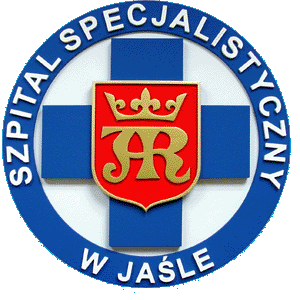 SZPITAL SPECJALISTYCZNY w JAŚLE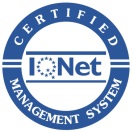 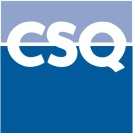 SZPITAL SPECJALISTYCZNY w JAŚLEISO 9001:20159122.SZPILpkod odpaduOpis przedmiotuLpkod odpaduOpis przedmiotu118 01 02*Części ciała i organy oraz pojemniki na krew i konserwanty służące do jej przechowywania (z wyłączeniem 18 01 03)218 01 03*Inne odpady, które zawierają żywe drobnoustroje chorobotwórcze lub ich toksyny oraz inne formy zdolne do przeniesienia materiału genetycznego, o których wiadomo lub co do których istnieją wiarygodne podstawy do sądzenia, że wywołują choroby u ludzi i zwierząt  (np.: zainfekowane pieluchomajtki, podpaski, podkłady)  z wyłączeniem 18 01 80 i 18 01 82318 01 82*Pozostałości  z żywienia pacjentów oddziałów zakaźnych418 01 04Inne odpady niż wymienione w 18 01 03518 01 06*Chemikalia, w tym odczynniki chemiczne, zawierające substancje niebezpieczne618 01 07Chemikalia, w tym odczynniki chemiczne inne niż wymienione w 18 01 06715 02 03 Sorbenty, materiały filtracyjne, tkaniny do wycierania i ubrania ochronne inne niż wymienione w 15 02 02REGON:NIP:--Lpkod odpaduOpis przedmiotuJ.m.IlośćCena               jedn. nettoWartość   pozycji nettoVATVATWartość   pozycji bruttoLpkod odpaduOpis przedmiotuJ.m.IlośćCena               jedn. nettoWartość   pozycji netto %złWartość   pozycji brutto118 01 02*Części ciała i organy oraz pojemniki na krew i konserwanty służące do jej przechowywania (z wyłączeniem 18 01 03)kg1 000218 01 03*Inne odpady, które zawierają żywe drobnoustroje chorobotwórcze lub ich toksyny oraz inne formy zdolne do przeniesienia materiału genetycznego, o których wiadomo lub co do których istnieją wiarygodne podstawy do sądzenia, że wywołują choroby u ludzi i zwierząt  (np.: zainfekowane pieluchomajtki, podpaski, podkłady)  z wyłączeniem 18 01 80 i 18 01 82kg85 000318 01 82*Pozostałości  z żywienia pacjentów oddziałów zakaźnychkg80418 01 04Inne odpady niż wymienione w 18 01 03kg65 000518 01 06*Chemikalia, w tym odczynniki chemiczne, zawierajace substancje niebezpiecznekg300618 01 07Chemikalia, w tym odczynniki chemiczne inne niż wymienione w 18 01 06kg60715 02 03 Sorbenty, materiały filtracyjne, tkaniny do wycierania i ubrania ochronne inne niż wymienione w 15 02 02KG100RAZEM RAZEM RAZEM RAZEM RAZEM RAZEM L.p.Części zamówienia - zakres usług jakie Wykonawca zamierza powierzyć podwykonawcomFirma (nazwa) podwykonawcy123